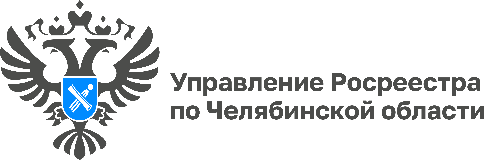 05.04.2024Об использовании геодезических сетей специального назначенияУправление Росреестра по Челябинской области информирует об изменении законодательства в сфере геодезии и картографии. Сегодня в рубрике «Изменения законодательства» сообщаем, что с 1 апреля 2024 года вступил в силу Федеральный закон от 04.08.2023 г. № 491-ФЗ «О внесении изменений в Федеральный закон «О геодезии, картографии и пространственных данных и о внесении изменений в отдельные законодательные акты Российской Федерации» и отдельные законодательные акты Российской Федерации». В соответствии с новыми нормами использование геодезических сетей специального назначения, в том числе сетей дифференциальных геодезических станций (ДГС) допускается исключительно после включения таких ДГС в состав федеральной сети геодезических станций (ФСГС).Как сообщила начальник отдела геодезии и картографии, землеустройства и мониторинга земель Управления Росреестра по Челябинской области Ирина Ламина, актуальная информация о легитимных операторах и действующих на территории Южного Урала ДГС, включенных в состав ФСГС, размещена на портале: https://fsgs.cgkipd.ru/ #РосреестрЧелябинск, #ГеодезическаяСтанция, #ДГС, #ГГС Пресс-служба Управления Росреестра и филиала Роскадастра по Челябинской области